Importante de recordarUna infografía es una representación gráfica simple y visualmente atractiva de un conjunto de ideas o datos. El objetivo principal de la infografía es facilitar la comprensión de la información sobre un cierto tema.INSTRUMENTO DE EVALUACION PARA LA INFOGRAFÍA  6° BÁSICOEscala de evaluación: 3 cumple totalmente. 2 cumple parcialmente. 1 cumple parcialmente, pero presenta deficiencias sustanciales.0 no cumple con las características solicitadas.EVALUACIÓN DEL CONTENIDOEVALUACIÓN DEL CONTENIDOEVALUACIÓN DEL CONTENIDOEVALUACIÓN DEL CONTENIDOEVALUACIÓN DEL CONTENIDOEVALUACIÓN DEL CONTENIDOEVALUACIÓN DEL CONTENIDOINDICADORES3   2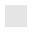 10Observación o comentario1.Título y/o subtítulo: incluye el título y/o subtítulo del tema escogido.2.  Imágenes a color o en blanco y negro:   Esquemas, diagramas, gráficas, ilustraciones, entre otros): representan las ideas o hechos centrales del tema escogido.3.Textos: son cortos y muestran gran capacidad de síntesis de la información del tema escogido.4.Textos e imágenes: están claramente relacionados entre sí.5.Organización de los textos e imágenes: semuestran de manera ordenada y jerarquizada.6.Uso del espacio: posee una estructura clara que permite distribuir adecuadamente lostextos e imágenes en el espacio gráfico.7.Color: el uso del color contribuye a asociar y/o enfatizar las ideas o hechos centrales del tema escogido.                                                 Puntaje total 